Vikash Ranjan                                                    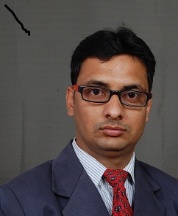                                                                                              Contact No. : +919113344308_____________________________________________________________________________________Career Objective:Looking Forward To Build A Career In An Organization Where I Could Leverage My Abilities, Interest And Knowledge Into Meaningful Contribution For The Accomplishment Of Organizational And Personal Goals.Strength:A Good Listener, Keen Observe And Desire To Learn About New Events Through I Come Across During My Course Of Activities And Perform My Responsibilities With Almost Care And DedicationWork ExperienceWorking In Jeevantara Resort As A Ex. Sous Chef Cum Operation Manager From April To Till Now Worked In The Zion By An Amritara Hideaway Pvt. Hotel, In Shimla , As A Sous                                                                                                        Chef From 8 Feb 2017 To March 2018. 4* HotelsWorked In Chanakya Bnr, Ranchi As Cdp From Feb,2016 To Jan, 2017.5* HotelsWorked In Café Blanc,  Eastern Mangroves, Abu Dhabi Under Sawaeed Employment From 19th Dec.2013 To 17th December 2015( Pre Opening Staff )2 Yrs 10 Months In Radisson Blu, Ranchi As A Commi  2 ( Indian )  From November 2010 To October 2013.( Pre-Opening Staff  )7th Months In Multi Cuisine Michi's Restaurant, Ranchi As A Cook From April TO October 2010                       Completed 22 Week Industrial Training In Food & Beverage Production From Radisson, Varanasi   Achivment : Odc For ODC Matches7 Days ODC For Ipl5 Days ODC For Clt20  Profile:      A Dynamic Enthusiastic Chef Offering Focused Objective To Drive Sales And Profitability     In Highly Competitive Market. Consistent Performance, Tenacity And Initiative, Which     Complement Expertise In Following Areas:Customer ServiceGuest RelationSpecial Event & Invitation DesignEvent CateringNoted For Outstanding Communication Skill, Both With Guest And Staff, ResolveProblems Quickly And Equatbly To Ensure The Happy Customers And Happy Employees.Educational Qualifications:Two Year Diploma In Hotel Management & Catering Technology From Indian    Institute Of Hotel Management, Kolkata,In 2008 To 2010Matriculation From G N M High School In 2006  Job Responsibilities:Supervising The KitchenMenu Plananning For Al-Cart,BuffetSheduling For StaffFood Quality CheckHandling The GuestMaintain The Hygiene Food CostComputer Skills:   Ms Word , Excel , Power PointHobbies And Interest: Listening  Music , Watching CricketPersonal Details:Date Of Birth            :       22nd September 1990Gender                      :        MaleMarital Status           :        MarriedBlood Group             :        O (+) VeNationality                :        IndianLanguage Known     :        English, HindiPassport No.             :        K 6401526 ( Valid From 22.08.2012 To 21.08.2022 )References :- I Hereby Declare That All The Statement Written Above Are True With My Concern.Date :_________________Place: __________________                                     					Vikash  RanjanDtt                                                                                                                                                                E-Mail: Chefvikash21@Rediffmail.Com